English Seneca - Learn 2x Faster (senecalearning.com)GCSE Learning and Revision | GCSEPodGCSE English Language - AQA - BBC BitesizeGCSE English Literature - AQA - BBC BitesizeMr Bruff - YouTubeGCSE English | CGP BooksWe study AQA for both Literature and Language (there are no tiers). Set texts are ‘Romeo and Juliet’, ‘Jekyll and Hyde’, ‘An Inspector Calls’ and ‘Power and Conflict Poetry’ (this is subject to change depending on the arrangements for exams next year.Maths www.methodmaths.co.uk (centreID: ratton, login: XXXX (4 digit ICT number), password: ratton)
vle.mathswatch.co.uk (login: XXXX@ratton (4 digit ICT number), password: ratton
Please contact your teacher if you need help with your login details, or wan something else unlocked for you to work on.The maths department also sell Pearson Edexcel workbook and revision packs (Higher or Foundation) for £5 which can be ordered through ParentPay.ScienceGCSE POD this is where all KS4 homework will be set from. Includes a variety of videos/multiple choice quizzes and revision resources. Other useful websites include: Combined Science content Combined science resources Biology (Triple)Chemistry (Triple)Physics (Triple) CGP revision guides available for all routes, in foundation and higher tier. Higher combined guide: Combined Science AQA Revision Guide - Higher Foundation: Combined Science AQA Revision Guide - FoundationTriple guides: Biology AQA Revision Guide - HigherChemistry AQA Revision Guide - Higher Physics: AQA Revision Guide GeographyWe strongly recommend that every student has the CGP AQA Geography GCSE revision guide.Homework is set using Seneca.com via MS Teams assignments  Free Homework & Revision for A Level, GCSE, KS3 & KS2 (senecalearning.com)Other useful websites for revision are:BBC Bitesize: GCSE Geography - AQA - BBC BitesizeQuizlet: Learning tools & flashcards, for free | QuizletHistory There are revision guides saved in the resources section- Year 11- on SharePoint. They're in the relevant topic folders. EthicsUse your revision guides from year 10 if you already have one (if not, they are available on ParentPay). There are also lots of revision resources available on the online workpacks on the Ratton website.GCSE PECGP Revision guides that you have at homeBBC Bitesize revision: GCSE Physical Education - AQA - BBC BitesizeSeneca Assignments: GCSE PEPlanet PE YouTube Channel: Planet PE - YouTubeBTEC PEAll revision materials and lesson resources are saved on ‘Teams’ in your groups ‘Class Materials’ folder.ICTThe first port of call for the students should be their online Class Notebook IT 10M-It1 2020 Notebook (sharepoint.com) From September 2021 they should use their Year 11 Class NotebookAdditional support can be found at this excellent website Effective Digital Working Practices - KnowItAllNinjaMFLCourse handbooks Ratton School MFL department have created a GCSE handbook for each GCSE language's course which can be found on the Ratton school website. Includes all vocabulary and grammar as well as cultural elements and tips for success. They can be found here:French: Year 11 handbook (20-21).docx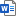 German: KS4 German Handbooks 2020 and Beyond.pdf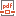 Spanish: GCSE Handbook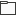 GCSE BitesizeThis is an excellent set of revision materials prodiced by the BBC including video explanations, quizzs and revision tips. French: GCSE French - AQA - BBC BitesizeGerman: GCSE German - BBC Bitesize Spanish: GCSE Spanish - AQA - BBC Bitesize QuizletPupils can and should have signed up for free and can simply search for a set of vocabulary and/or grammar from their course (for example 'AQA Spanish GCSE module 1') and test themselves in lots of different fun and effective ways. (Learning tools & flashcards, for free | Quizlet)   Computer ScienceCGP Computer Science - Revision guides (All students given a copy at the start of the course)Available to buy:New GCSE Computer Science OCR Complete Revision & Practice - for exams in 2022 and beyond (CGP GCSE Computer Science 9-1 Revision) eBook: CGP Books, CGP Books: Amazon.co.uk: Kindle StoreBBC Bitesize Revision - GCSE Computer Science - OCR - BBC BitesizeTheory revision - KnowItAll Ninja - BTEC Level 3 IT/Computing & Tech Award E-learningVariety of interesting podcasts to broaden knowledge of current thinking and trends BBC - Search results for computer scienceHospitality and Catering Useful for everything they need to knowWJEC Vocational Award Hospitality and Catering Level 1/2 Study & Revision Guide - Illuminate PublishingGCSE Music/BTECGCSE Music: Music-Revision-GuideRhinegold-Education-Eduqas-Music-RevisionFor BTEC Music: No formal revision guide- so Mr Kearsey has made one and has distributed it online and in paper form.Child develop-mentAccess the Child Development text-book in the Files section of your class's Team.revision guide notes  